I-этажII-этаж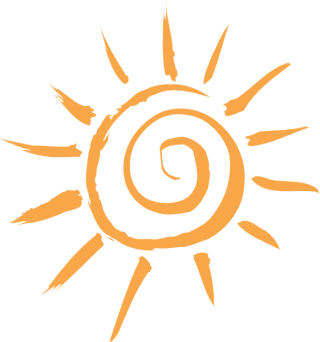 